Studieren – aber was? Wochen der Studienorientierung an der HSHL helfen bei der Entscheidung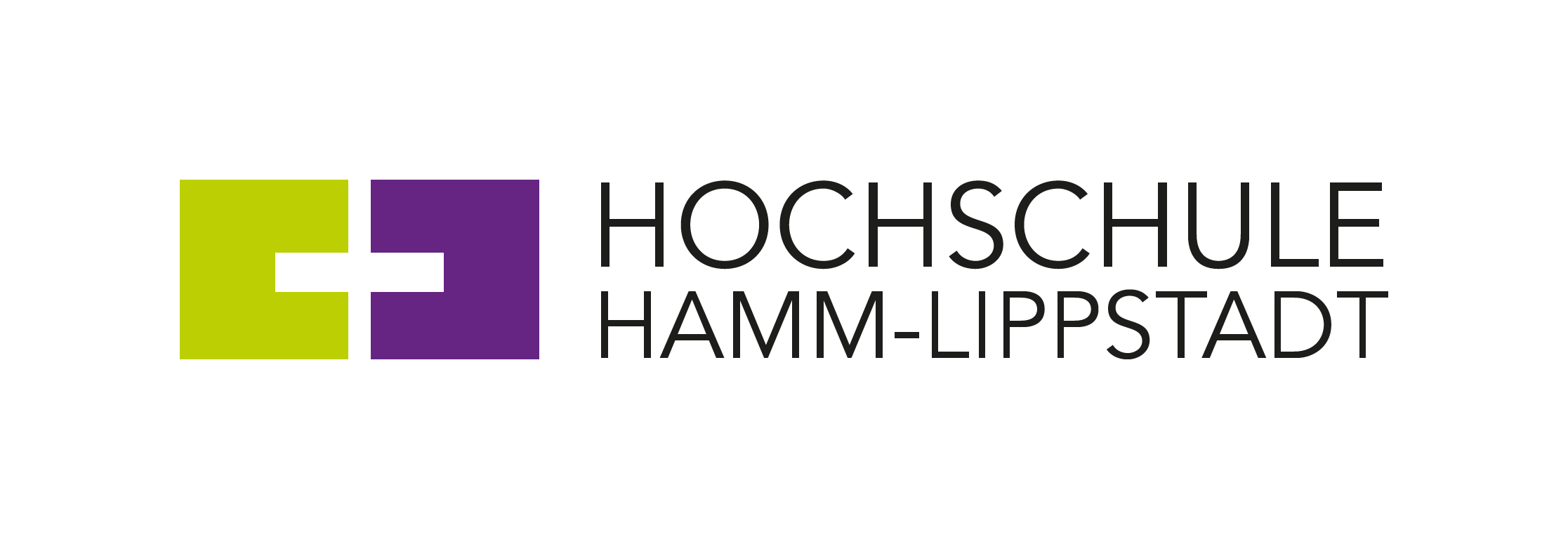 Gerade noch im Abiturstress, da stellt sich die nächste große Frage: Welcher Studiengang passt zu mir? Für Abiturientinnen und Abiturienten sowie weitere Studieninteressierte, die vor einer riesigen Auswahl stehen, gibt es vom 13. Januar bis 07. Februar 2020 in Nordrhein-Westfalen erneut die Wochen der Studienorientierung. Mit Kurzvorträgen, Workshops, Laborrundgängen, offenen Sprechstunden und umfangreichem Informationsprogramm hilft die Hochschule Hamm-Lippstadt bei der Entscheidungsfindung für das Studium. Offene SprechstundenDie Wochen der Studienorientierung bieten offene Sprechstunden der Zentralen Studienberatung am 23. Januar 2020 auf beiden Hochschul-Campus. Von 15 bis 19 Uhr stehen die Mitarbeiterinnen und Mitarbeiter Studieninteressierten wie auch interessierten Eltern mit ihrem Rat zur Seite. Am Campus Hamm an der Marker Allee 76-78 ist die Zentrale Studienberatung in Gebäude H4.3 im Erdgeschoss zu finden. Am Campus Lippstadt, Dr.-Arnold-Hueck-Str. 3, ist es das Gebäude L4.1, 1. Etage. Die offene Sprechstunde hilft nicht nur bei der Entscheidungsfindung zum Studium, die Mitarbeiterinnen und Mitarbeiter beantworten auch Fragen rund um Themen wie Finanzierung oder Bewerbungsverfahren. Zur gleichen Zeit bietet auch das International Office eine offene Sprechstunde für internationale Studieninteressierte und Geflüchtete in Gebäude L4.1, 1. Etage, Raum 290 an. Eine Anmeldung ist nicht erforderlich.StudieninformationstageBeim Studieninformationstag am 28. Januar 2020 am Campus Hamm erhalten Studieninteressierte und Eltern vielfältige Informationen zu Studieninhalten und Studienverlauf. Die verschiedenen Bachelorstudiengänge werden von den Professorinnen und Professoren in Kurzvorträgen vorgestellt.Der Infotag beginnt ab 9 Uhr. Los geht es mit einem offenen Beratungsangebot der zentralen Einrichtungen der HSHL an den Infoständen im Foyer. Unter dem Titel „Mein Studium, meine Wahl!“ findet ab 9:30 Uhr ein Vortrag zur Studienorientierung der Zentralen Studienberatung und im Anschluss ein Vortrag der Agentur für Arbeit Hamm statt. Ab 10:40 Uhr starten die 30-minütigen Kurzvorträge zu den HSHL-Bachelorstudiengängen am Campus Hamm. Anschließend ermöglichen Labor- und Bibliotheksführungen vielfältige Einblicke. Zusätzlich informiert das International Office in einem „Infovortrag für Geflüchtete und internationale Studieninteressierte“ darüber, welche Voraussetzungen Bewerberinnen und Bewerber für ein Studium in Deutschland erfüllen müssen, welche Finanzierungsmöglichkeiten es gibt und welche Art von Unterstützung die HSHL für internationale Studierende während des Studiums bietet.In Lippstadt beginnt der Studieninformationstag am 30. Januar 2020 ebenfalls um 9 Uhr mit einem offenen Beratungsangebot. Auch hier lädt die Zentrale Studienberatung gemeinsam mit der Agentur für Arbeit Meschede-Soest zu zwei Vorträgen zur Studienorientierung ein. Die Vorträge beginnen um 9:30 Uhr. Zudem werden sowohl um 10:40 Uhr als auch um 11:20 Uhr Bibliotheksführungen im Gebäude L2, 1.Etage, angeboten. Ab 10:40 Uhr stellen sich die HSHL-Bachelorstudiengänge am Campus Lippstadt in Kurzvorträgen vor. Jeder Vortrag dauert 30 Minuten. Zusätzlich werden die Vorträge der Studiengänge Materialdesign - Bionik und Photonik (11:20 Uhr), Mechatronik (12:00 Uhr) und Wirtschaftsingenieurwesen (10:40 Uhr) live auf unserem Instagram-Kanal gestreamt. Außerdem gibt das International Office in einem „Infovortrag für Geflüchtete und internationale Studieninteressierte“ wichtige Informationen und Hinweise für ein Studium in Deutschland. Weitere Informationen sowie das detaillierte Programm der Studieninformationstage sind zu finden unter www.hshl.de/wochen-der-studienorientierung-2020.Über die Hochschule Hamm-Lippstadt:Seit 2009 bietet die staatliche Hochschule Hamm-Lippstadt ein innovatives Studienangebot mit Fokus auf Ingenieurwissenschaften, Naturwissenschaften, Informatik und Wirtschaft. Aktuell sind rund 6200 Studierende in 14 Bachelor- sowie zehn Masterstudiengängen eingeschrieben. An Standorten in Hamm und Lippstadt verfügt die Hochschule über modernste Gebäude mit rund 15.000 Quadratmetern Laborflächen. Gemeinsam legt das Team mit Präsident Prof. Dr. Klaus Zeppenfeld und Kanzler Karl-Heinz Sandknop den Fokus auf interdisziplinäre Ausrichtung, Marktorientierung, hohen Praxisbezug und zukunftsorientierte Forschung.www.hshl.de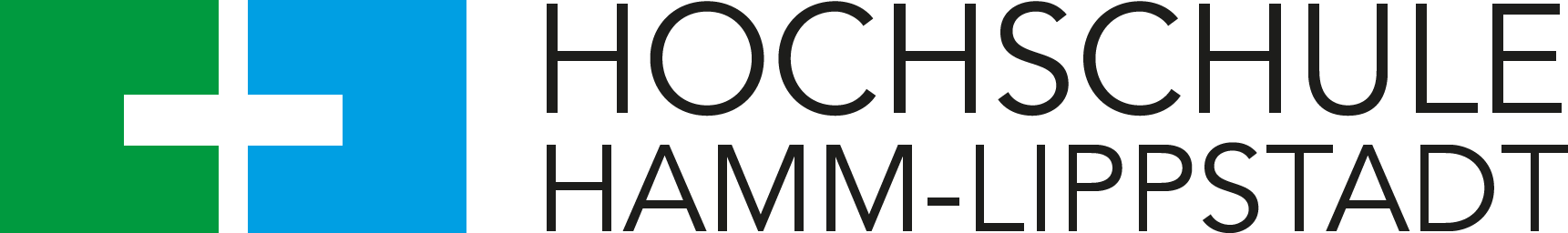 